Dzień Dobry . Witam was wszystkich w czwartek w dniu 9.042020r.Tematem dzisiejszego dnia będzie : Koszyczek dobrych życzeń Zapraszam 1. Włączcie sobie wesołą piosenkę Gdacze kura: Ko, Ko, Ko  i pobawcie się przy jej melodii.https://www.youtube.com/watch?v=QPqALIknKwY2. Posłuchajcie teraz piosenki ,,Koszyczek dobrych życzeń'' (sł. i muz. K. Gowik ) https://www.youtube.com/watch?v=7TZOcP5tKhYI Siedzi biały cukrowy baranek w wielkanocnym koszyku a z barankiem gromada pisanek - dużo śmiechu i krzyku Dwie kiełbaski pachnące są , sól i pieprz by był pyszny smak Dziwi się biały baranek . O ! Kto to wszystko będzie jadł?Ref: Mama tata siostra brat - każdy coś z koszyczka zjadł ,        a to taki jest koszyczek pełen dobrych życzeń        gdy życzenia  złożyć  chcesz coś z koszyczka szybko bierz !         I życz szczęścia , pomyślności , a na święta dużo gości ! II Dawno temu prababcia tak samo koszyk przygotowała był baranek i dużo pisanek i kiełbaska niemała Ja to dobrze już teraz wiem  , że koszyczek przemienia świat lecz babcia z dziadkiem dziwili się : kto to wszystko będzie jadł ?Ref: Mama , tata , siostra , brat ...III Kiedyś ja przygotuje koszyczek , aby spełniał życzenia Od pisanek kolory pożyczę , od baranka marzenia I tak zawsze już będzie wciąż , że w koszyczku pyszności są a mamy i babcie i ciocie też z życzeniami dają go . Ref : Mama , tata , siostra , brat ...3. Porozmawiajcie na temat piosenki - ile zwrotek ma piosenka ? Czy ma refren ? - co znajduje się w koszyczku? - co spełnia ten koszyczek ? 4. Nauczcie się refrenu fragmentami , metodą ze słuchu 5. Spróbujcie utworzyć akompaniament do piosenki . ( Jeżeli macie instrumenty to na instrumentach , a jeżeli nie to np. weźcie dwie łyżki metalowe lub drewniane , dwie plastikowe butelki lub tez kartkę papieru )przy I zwrotce akompaniujcie na dwóch łyżkach metalowych , przy II zwrotce na łyżkach drewnianych , a przy III zwrotce na dwóch butelkach plastikowych . 6. Obejrzyjcie obrazki . Odszukajcie i zaznaczcie 10 różnic między nimi . Pokolorujcie rysunki jajek (karta pracy) 7. Obejrzyjcie obrazki . Nazwijcie je . Odszukajcie wśród wyrazów właściwe wyrazy , wytnijcie je i przyklejcie pod odpowiednim  obrazkiem . Obejrzyjcie obrazek pisanki po lewej stronie karty . Ozdóbcie tak samo rysunek jajka po prawej stronie . (karta pracy) 8. Aby wasz stół Wielkanocny był piękniejszy wysiejcie rzeżuchę na wacie , którą wcześniej polejcie wodą . Obserwujcie wzrost rzeżuchy , może wyrośnie do Niedzieli Wielkanocnej ? Pozdrawiam was wszystkich . 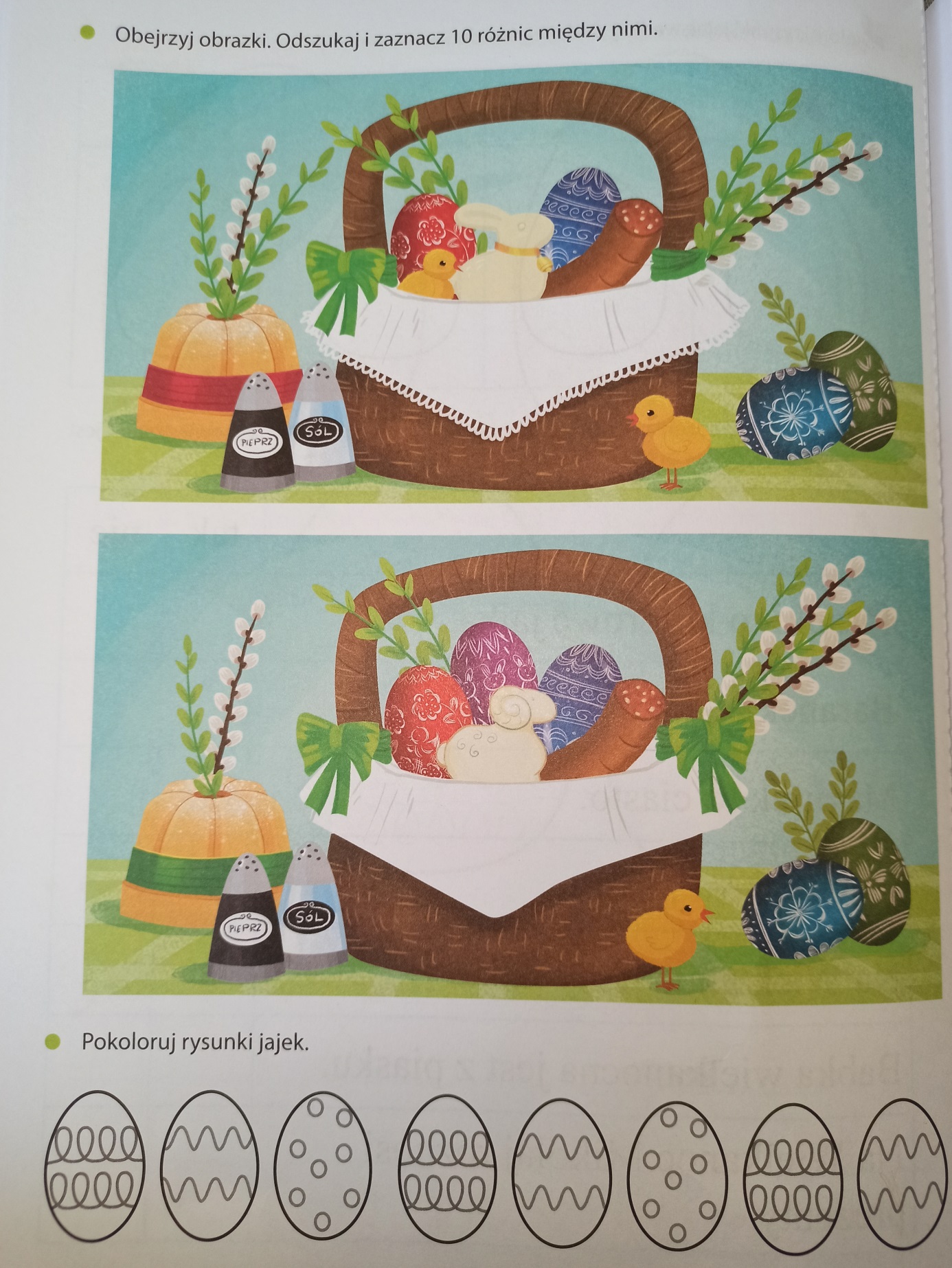 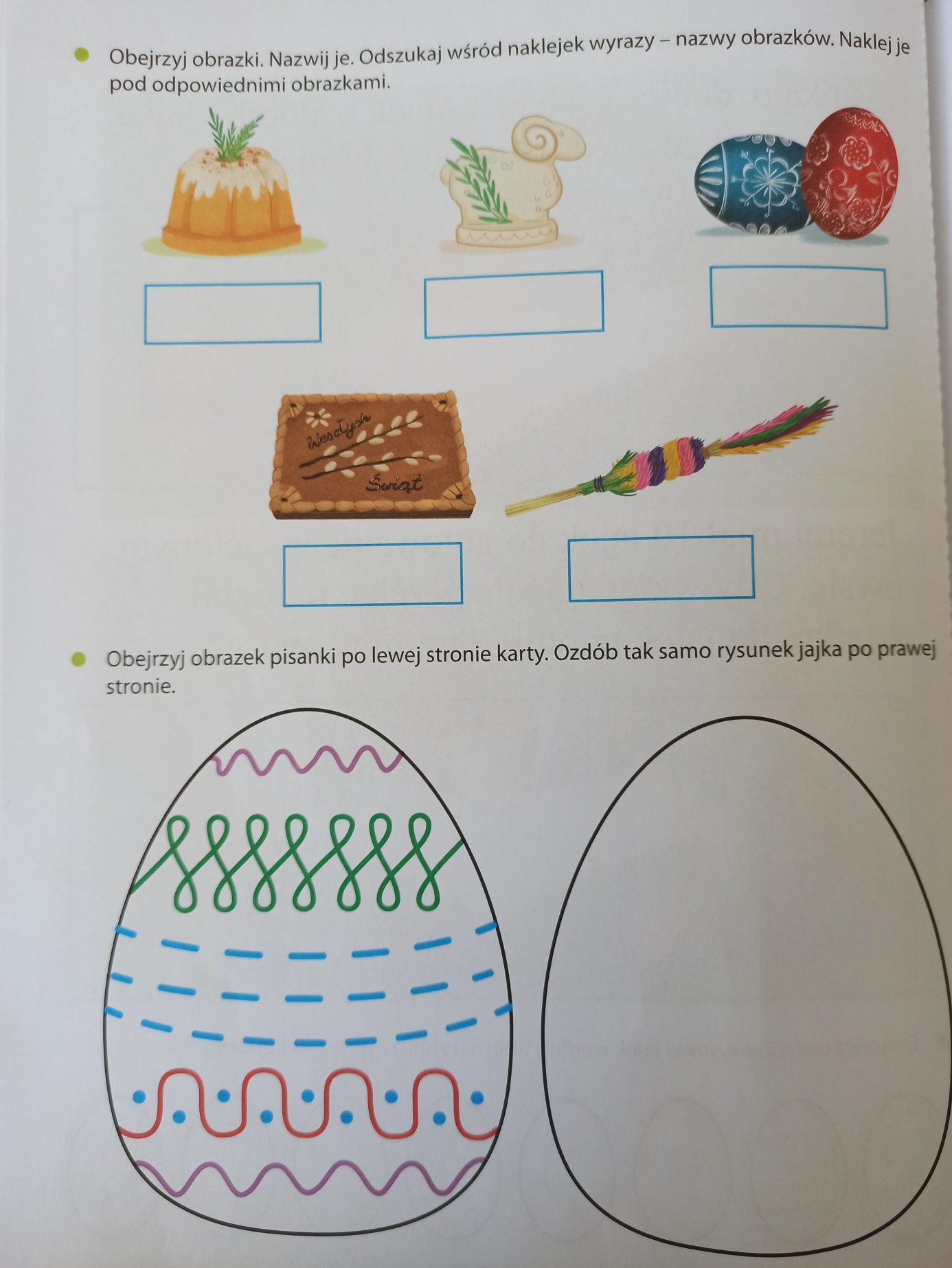 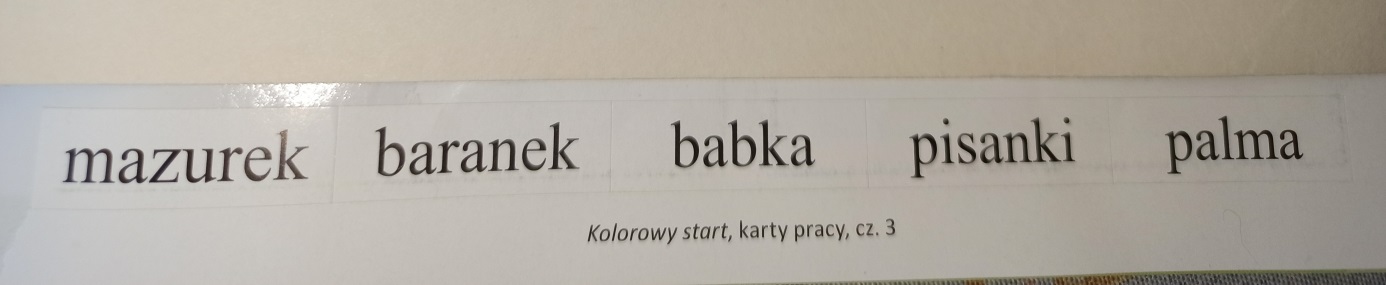 